Họ và tên học sinh:…………………………………………….. Lớp: ………… Khoanh vào chữ cái đặt trước câu trả lời đúng hoặc làm theo yêu cầu bài tập.Câu 1(1 điểm ). a) Số nhỏ nhất trong các số 2783; 2873; 2387; 2837 là:b) Số nào gồm: Hai mươi chín nghìn, không trăm, ba mươi tư ? A. 29043               B. 29034                   C. 29304                    D. 29340Câu 2(1 điểm).  a) Làm tròn số 5 490 đến hàng trăm, ta được:    A. 6 000                B. 5 500		    C. 5 000		   D. 5 400	b) Số liền trước số lớn nhất có năm chữ số khác nhau là:    A. 98765                B. 98764		    C. 99998		   D. 99999	Câu 3(1 điểm). Số 14 được viết thành số La Mã là:Câu 4(1 điểm).. a) Đâu là đường kính của hình tròn tâm O dưới đây:b) Nếu đường kính của hình tròn là 20 cm thì bán kính của hình tròn là: ……..…..Câu 5 (1 điểm). Nếu ngày 27 tháng 4 là thứ Sáu thì ngày 1 tháng 5 cùng năm đó là thứ .....................Câu 6 (1 điểm). Đúng ghi Đ, sai ghi S.Chu vi của một mảnh vườn hình vuông là 36m. Độ dài một cạnh mảnh vườn đó là:    6 m                          8m                       9m                    Câu 7 (1 điểm). Đặt tính rồi tính: Câu 8(1 điểm). Tìm X     a) 7 x X = 2170                                    b)  X + 4519  = 5345 + 1279…………………………………………………………………………………….…………………………………………………………………………………….…………………………………………………………………………………….Câu 9(1 điểm). Một hình chữ nhật có chiều dài 234m, chiều rộng bằng  chiều dài. Tính chu vi hình chữ nhật đó?Bài giải……………………………………………………………………………………..……………………………………………………………………………………..………………………………………………………………………………….….……………………………………………………………………………………..………………………………………………………………………………………Câu 10(1 điểm). Tính nhanh:  94 + 87 + 81 - 71 - 77 - 84………………………………………………………………………………….….……………………………………………………………………………………..……………………………………………………………………………………..---------------- HẾT---------------Giáo viên coi ( Kí, ghi rõ họ tên)                     Giáo viên chấm ( Kí, ghi rõ họ tên)………………………………………………         ………………………………………………………………………………………………          ……………………………..……………….TRƯỜNG TIỂU HỌC THẠCH LỖIHƯƠNG DẪN CHẤM BÀI KIỂM TRA ĐỊNH KỲ CUỐI HỌC KỲ IIMÔN TOÁN – LỚP 3Năm học 2022-2023Câu 6 ( 1 điểm):     6 m - S                         8 m - S                     9 m  - Đ                  Câu 7 (1 điểm):             Đặt tính và tính đúng kết quả được 0,25 điểm/phép tính.Câu 8 (1 điểm): Mỗi phần đúng được 0,5 điểm          a)7 x X = 2170                                    b)  X + 4519  = 5345 + 1279                   X = 2170 : 7                                    X + 4519  = 6624                                        X = 310                                          X= 6624 - 4519                                                                            X= 2105- HS chưa biết trình bày nhưng tìm đúng kết quả vẫn cho điểm tối đa.Câu 9 (1 điểm):Bài giải Câu 10 (1 điểm): Tính nhanh:               94 + 87 + 81 - 71 - 77 - 84           = ( 94 - 84 ) + ( 87 - 77 ) + ( 81 - 71)          ( 0,5 đ)           = 10 + 10 + 10                                             ( 0,25 đ)           = 30                                                              ( 0,25 đ)- HS có cách làm khác đúng kết quả, nhưng chưa thể hiện tính nhanh: 0,5 đ---------- Hết-----------TRƯỜNG TIỂU HỌC THẠCH LỖIMA TRẬN BÀI KIỂM TRA ĐỊNH KỲ CUỐI HỌC KỲ IIMÔN TOÁN – LỚP 3Năm học 2022-2023MA TRẬN ĐỀ KIỂM TRA CUỐI HỌC KÌ II, LỚP 3Năm học: 2022-2023Môn: TOÁNTRƯỜNG TIỂU HỌC THẠCH LỖI     BÀI KIỂM TRA ĐỊNH KỲ CUỐI HỌC KỲ IINăm học 2022-2023Môn Toán - Lớp 3Thời gian làm bài: 35 phút ( Không kể thời gian giao đề)ĐiểmLời nhận xét của giáo viên…………………………………………………………..……...…………………………………………………………..…..….  A. 2738B. 2873  C. 2387                    D. 2837       A. VIII         B. XIV C. XIIIID. XIX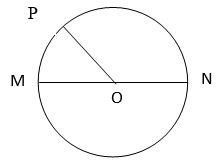 A. OM                 B. ON                         C. PN                      D. MN  44562 + 19287                     36061 - 3458           20215 × 4                        5467 : 7CâuCâu 1Câu 2Câu 3Câu 4Câu 5Đáp ánCBBBBa) Db) 10 cmThứ baĐiểm1 điểm1 điểm1 điểm1 điểm1 điểm     Chiều rộng hình chữ nhật là :                                     234 : 2 =  117 ( cm)                        ( 0,25 điểm)          Chu vi hình chữ nhật là:                (234 + 117) x 2 = 702 ( cm) ( 0,5 điểm)                                  Đáp số : 702 cm       ( 0,25 điểm)TTChủ đềChủ đềMức 1Mức 2Mức 3Cộng1Số họcSố câu030202071Số họcCâu số1, 3,76, 85,92Hình học và đo lườngSố câu0101022Hình học và đo lườngCâu số24Tổng số điểmTổng số điểmTổng số điểm53210Tổng số câuTổng số câuTổng số câu0403029Mạch kiến thức, kĩ năngSố câu và số điểmMức 1Mức 1Mức 2Mức 2Mức 2Mức 3Mức 3Mức 3Mức 3TổngTổngTổngMạch kiến thức, kĩ năngSố câu và số điểmTNTLTNTLTLTNTNTLTLTN   TN   TTLSố và phép tính: Cộng, trừ, so sánh các số trong phạm vi 100 000. Nhân (chia) số có 5 chữ số với (cho) số có 1 chữ số. Làm tròn số. Làm quen với chữ số La Mã. Tìm thành phần chưa biết của phép tính. Giải bài toán bằng hai phép tínhSố câu3122443Số và phép tính: Cộng, trừ, so sánh các số trong phạm vi 100 000. Nhân (chia) số có 5 chữ số với (cho) số có 1 chữ số. Làm tròn số. Làm quen với chữ số La Mã. Tìm thành phần chưa biết của phép tính. Giải bài toán bằng hai phép tínhCâu số1;3;289;109;10Số và phép tính: Cộng, trừ, so sánh các số trong phạm vi 100 000. Nhân (chia) số có 5 chữ số với (cho) số có 1 chữ số. Làm tròn số. Làm quen với chữ số La Mã. Tìm thành phần chưa biết của phép tính. Giải bài toán bằng hai phép tínhSố điểm1,51,04,04,01,51,55,0Đại lượng và đo các đại lượng: Đơn vị đo diện tích, đơn vị đo thời gian. Ngày tháng ,năm. Số câu111133Đại lượng và đo các đại lượng: Đơn vị đo diện tích, đơn vị đo thời gian. Ngày tháng ,năm. Câu số5;677Đại lượng và đo các đại lượng: Đơn vị đo diện tích, đơn vị đo thời gian. Ngày tháng ,năm. Số điểm0,50,51,01,02,02,0Hình học : Điểm ở giữa, trung điểm của đoạn thẳng. Hình tròn, tâm, đường kính, bán kính. Diện tích hình chữ nhật, diện tích hình vuông.Số câu1111Hình học : Điểm ở giữa, trung điểm của đoạn thẳng. Hình tròn, tâm, đường kính, bán kính. Diện tích hình chữ nhật, diện tích hình vuông.Câu số41111Hình học : Điểm ở giữa, trung điểm của đoạn thẳng. Hình tròn, tâm, đường kính, bán kính. Diện tích hình chữ nhật, diện tích hình vuông.Số điểm0,51,01,00,50,51,0TổngSố câu511211117744TổngSố điểm2,51,00,54,01,01,01,01,04,04,06,06,0